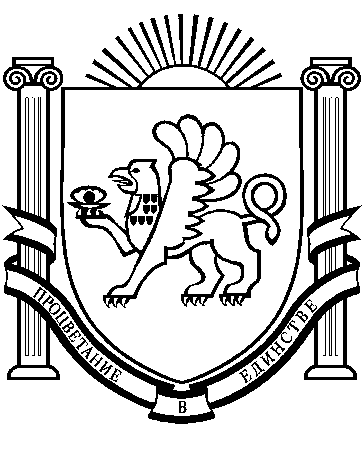 РЕСПУБЛИКА  КРЫМРАЗДОЛЬНЕНСКИЙ  РАЙОНАДМИНИСТРАЦИЯ БОТАНИЧЕСКОГО СЕЛЬСКОГО ПОСЕЛЕНИЯПОСТАНОВЛЕНИЕ31.05.2022 года                              с. Ботаническое                          	№  87О внесении изменений в постановление администрации Ботанического сельского поселения от 17.02.2021г. № 13 	В соответствии Указом Президента Российской Федерации от 19 декабря 2012года №1666 «О Стратегии государственной национальной политики Российской Федерации на период до 2025года», распоряжением Правительства Российской Федерации от 20 декабря 2021 года № 3718-р, статьями 83, 84 Конституции Республики Крым, статьями 28, 41 Закона Республики Крым от 29 мая 2014 года № 5-ЗРК «О системе исполнительных органов государственной власти Республики Крым», распоряжением Совета министров Республики Крым от 31 марта 2022года № 399-р «Об утверждении Плана мероприятий по реализации в Республике Крым в 2022 – 2025 годах Стратегии государственной национальной политики Российской Федерации на период до 2025 года», Уставом муниципального образования Ботаническое сельское поселение Раздольненского района Республики Крым, согласно постановлению Администрации Раздольненского района Республики Крым от 25.05.2022 № 252, с целью реализации Стратегии государственной национальной политики Российской Федерации на территории муниципального образования Ботаническое сельское поселение Раздольненского района Республики Крым,ПОСТАНОВЛЯЮ:	1.Внести в постановление администрации Ботанического сельского поселения от 17.22.2021г. № 13 «Об утверждении Плана мероприятий по реализации на территории муниципального образования Ботаническое сельское поселение Раздольненского  района Республики Крым в 2021 – 2022 годах Стратегии государственной национальной политики Российской Федерации на период до 2025 года» следующие изменения:1.1. в приложении к постановлению:	1) План мероприятий по реализации на территории муниципального образования Ботаническое сельское поселение Раздольненского района Республики Крым в 2021 – 2025 годах Стратегии государственной национальной политики Российской Федерации на период до 2025 года изложить в новой редакции.	2.Обнародовать настоящее постановление на информационном стенде Ботанического сельского поселения, на официальном сайте Администрации Ботанического сельского поселения в сети Интернет (http://admbotanika.ru).	3. Настоящее постановление вступает в силу с момента его обнародования.	4. Контроль за выполнением настоящего постановления оставляю за собой.Председатель Ботанического сельскогосовета - глава АдминистрацииБотанического сельского поселения				М.А.ВласевскаяПриложение к постановлению АдминистрацииБотанического сельского поселения Раздольненского района Республики Крым от 17.02.2021 № 13План мероприятий по реализации на территории муниципального образования Ботаническое сельское поселение Раздольненского района Республики Крым в 2021 – 2025 годах Стратегии государственной национальной политики Российской Федерации на период до 2025 года (в редакции постановления от 31.05.2022 № 87)№ п/п№ п/пНаименование мероприятияСрокисполненияОтветственныеисполнители11234I. Совершенствование государственного управления в сфере государственной национальной политики Российской ФедерацииI. Совершенствование государственного управления в сфере государственной национальной политики Российской ФедерацииI. Совершенствование государственного управления в сфере государственной национальной политики Российской ФедерацииI. Совершенствование государственного управления в сфере государственной национальной политики Российской ФедерацииI. Совершенствование государственного управления в сфере государственной национальной политики Российской Федерации1.Разработка и утверждение  плана мероприятий по гармонизации межэтнических отношений в муниципальном образовании Ботаническое сельское поселение на 2021 -2025 годыРазработка и утверждение  плана мероприятий по гармонизации межэтнических отношений в муниципальном образовании Ботаническое сельское поселение на 2021 -2025 годы2021 год, июльАдминистрация сельского поселения2.Мониторинг в части соответствия реализуемых муниципальных долгосрочных целевых программ, направленных на укрепление гражданского единства и гармонизацию межнациональных отношенийМониторинг в части соответствия реализуемых муниципальных долгосрочных целевых программ, направленных на укрепление гражданского единства и гармонизацию межнациональных отношенийпостоянноАдминистрация сельского поселения3.Проведение ежеквартальных совещаний по вопросам предупреждения межнациональных конфликтов, обеспечения эффективной работы системы мониторинга и профилактики экстремизма на национальной и религиозной почвеПроведение ежеквартальных совещаний по вопросам предупреждения межнациональных конфликтов, обеспечения эффективной работы системы мониторинга и профилактики экстремизма на национальной и религиозной почве1 раз в кварталАдминистрация сельского поселения4.Проведение совещаний работников учреждений культуры (клубов, библиотек) по предупреждению межнациональных конфликтовПроведение совещаний работников учреждений культуры (клубов, библиотек) по предупреждению межнациональных конфликтовежегодноАдминистрация сельского поселения5Участие в обучающих семинарах для государственных гражданских служащих субъектов Российской Федерации и муниципальных служащих органов местного самоуправления по вопросам реализации государственной национальной политики в субъектах Российской Федерации, организованных Федеральным агентством по делам национальностейУчастие в обучающих семинарах для государственных гражданских служащих субъектов Российской Федерации и муниципальных служащих органов местного самоуправления по вопросам реализации государственной национальной политики в субъектах Российской Федерации, организованных Федеральным агентством по делам национальностейежегодноАдминистрация сельского поселения6Проведение мониторинга дополнительного профессионального образования для государственных гражданских служащих субъектов Российской Федерации и муниципальных служащих органов местного самоуправления, осуществляющих взаимодействие с национальными объединениями и религиозными организациями, по утвержденным в установленном порядке учебнымпрограммам по вопросам реализации государственной национальной политики Российской ФедерацииПроведение мониторинга дополнительного профессионального образования для государственных гражданских служащих субъектов Российской Федерации и муниципальных служащих органов местного самоуправления, осуществляющих взаимодействие с национальными объединениями и религиозными организациями, по утвержденным в установленном порядке учебнымпрограммам по вопросам реализации государственной национальной политики Российской ФедерацииежегодноАдминистрация сельского поселения                    II. Обеспечение равноправия граждан, реализации их конституционных прав в сфере государственной национальной политики Российской Федерации                    II. Обеспечение равноправия граждан, реализации их конституционных прав в сфере государственной национальной политики Российской Федерации                    II. Обеспечение равноправия граждан, реализации их конституционных прав в сфере государственной национальной политики Российской Федерации                    II. Обеспечение равноправия граждан, реализации их конституционных прав в сфере государственной национальной политики Российской Федерации                    II. Обеспечение равноправия граждан, реализации их конституционных прав в сфере государственной национальной политики Российской Федерации7Мониторинг обращений граждан о фактах нарушений принципа равноправия граждан независимо от расы, национальности, языка, отношения к религии, убеждений, принадлежности к общественным объединениям, а также других обстоятельств при приеме на работу, при замещении должностей  муниципальной службы, при формировании кадрового резерва на муниципальном уровнеМониторинг обращений граждан о фактах нарушений принципа равноправия граждан независимо от расы, национальности, языка, отношения к религии, убеждений, принадлежности к общественным объединениям, а также других обстоятельств при приеме на работу, при замещении должностей  муниципальной службы, при формировании кадрового резерва на муниципальном уровнеЕжегодноАдминистрация сельского поселения8Проведение мероприятий в части касающейся мониторинга реализации Государственной программы Республики Крым по укреплению единства российской нации и этнокультурному развитию народов России «Республика Крым – территория межнационального согласия», утвержденной постановлением Совета министров Республики Крым от 29 января2018 года №30Проведение мероприятий в части касающейся мониторинга реализации Государственной программы Республики Крым по укреплению единства российской нации и этнокультурному развитию народов России «Республика Крым – территория межнационального согласия», утвержденной постановлением Совета министров Республики Крым от 29 января2018 года №30ЕжегодноАдминистрация сельского поселения9Реализация мероприятий, связанных с проведением регионального этапа Всероссийского конкурса «Лучшая муниципальная практика» по номинации «Укрепление межнационального мира и согласия, реализация иных мероприятий в сфере национальной политики на муниципальном уровне»Реализация мероприятий, связанных с проведением регионального этапа Всероссийского конкурса «Лучшая муниципальная практика» по номинации «Укрепление межнационального мира и согласия, реализация иных мероприятий в сфере национальной политики на муниципальном уровне»ЕжегодноАдминистрация сельского поселенияIII. Укрепление единства и духовной общности многонационального народа Российской Федерации (российской нации)III. Укрепление единства и духовной общности многонационального народа Российской Федерации (российской нации)III. Укрепление единства и духовной общности многонационального народа Российской Федерации (российской нации)III. Укрепление единства и духовной общности многонационального народа Российской Федерации (российской нации)III. Укрепление единства и духовной общности многонационального народа Российской Федерации (российской нации)10Содействие проведению торжественных мероприятий, приуроченных к памятным датам в истории народов РоссииСодействие проведению торжественных мероприятий, приуроченных к памятным датам в истории народов РоссииЕжегодно, приурочено к датам проведения мероприятияАдминистрация сельского поселенияIV. Обеспечение межнационального мира и согласия, гармонизация межнациональных (межэтнических) отношенийIV. Обеспечение межнационального мира и согласия, гармонизация межнациональных (межэтнических) отношенийIV. Обеспечение межнационального мира и согласия, гармонизация межнациональных (межэтнических) отношенийIV. Обеспечение межнационального мира и согласия, гармонизация межнациональных (межэтнических) отношенийIV. Обеспечение межнационального мира и согласия, гармонизация межнациональных (межэтнических) отношений11 Выявление формирующихся конфликтов в сфере межнациональных отношений, их предупреждение в соответствии с республиканскими методическими рекомендациями для органов местного самоуправления Выявление формирующихся конфликтов в сфере межнациональных отношений, их предупреждение в соответствии с республиканскими методическими рекомендациями для органов местного самоуправленияЕжегодноКомиссия по профилактике терроризма и экстремизма12Использование методических рекомендаций, разработанных  для органов местного самоуправления муниципальных образований Республики Крым  о порядке выявления формирующихся конфликтов в сфере межнациональных отношений, их предупреждении и действиях, направленных на ликвидацию их последствийИспользование методических рекомендаций, разработанных  для органов местного самоуправления муниципальных образований Республики Крым  о порядке выявления формирующихся конфликтов в сфере межнациональных отношений, их предупреждении и действиях, направленных на ликвидацию их последствийЕжегодноАдминистрация сельского поселения13Проведение мониторинга ключевых показателей состояния межнациональных отношений в сельском поселении Проведение мониторинга ключевых показателей состояния межнациональных отношений в сельском поселении ЕжегодноАдминистрация сельского поселенияV. Содействие сохранению и развитию этнокультурного и духовного  многообразия народов, проживающих на территории Ботанического сельского поселенияV. Содействие сохранению и развитию этнокультурного и духовного  многообразия народов, проживающих на территории Ботанического сельского поселенияV. Содействие сохранению и развитию этнокультурного и духовного  многообразия народов, проживающих на территории Ботанического сельского поселенияV. Содействие сохранению и развитию этнокультурного и духовного  многообразия народов, проживающих на территории Ботанического сельского поселенияV. Содействие сохранению и развитию этнокультурного и духовного  многообразия народов, проживающих на территории Ботанического сельского поселения14Проведение праздника «День народного единства»Проведение праздника «День народного единства»Ежегодно Администрация сельского поселения15Проведение цикла мероприятий по поддержке этнокультурного развития народов Российской ФедерацииПроведение цикла мероприятий по поддержке этнокультурного развития народов Российской ФедерацииежегодноАдминистрация сельского поселения16Содействие развитию народных промыслов и ремесел в целях увеличения занятости населения  в поселенииСодействие развитию народных промыслов и ремесел в целях увеличения занятости населения  в поселенииежегодноАдминистрация сельского поселенияVI. Развитие системы образования, гражданского патриотического воспитания подрастающего поколенияVI. Развитие системы образования, гражданского патриотического воспитания подрастающего поколенияVI. Развитие системы образования, гражданского патриотического воспитания подрастающего поколенияVI. Развитие системы образования, гражданского патриотического воспитания подрастающего поколенияVI. Развитие системы образования, гражданского патриотического воспитания подрастающего поколения17Поддержка молодежного волонтерского движения по восстановлению памятников истории и культуры народов России, включая воинские  захоронения Поддержка молодежного волонтерского движения по восстановлению памятников истории и культуры народов России, включая воинские  захоронения ЕжегодноАдминистрация сельского поселенияVII. Создание условий для социальной и культурной адаптации и интеграции мигрантовVII. Создание условий для социальной и культурной адаптации и интеграции мигрантовVII. Создание условий для социальной и культурной адаптации и интеграции мигрантовVII. Создание условий для социальной и культурной адаптации и интеграции мигрантовVII. Создание условий для социальной и культурной адаптации и интеграции мигрантов18Применение в работе рекомендаций, разработанных  по взаимодействию органов государственной власти Республики Крым и органов местного самоуправления муниципальных образований Республики Крым с общественными объединениями по вопросам адаптации и интеграции мигрантовПрименение в работе рекомендаций, разработанных  по взаимодействию органов государственной власти Республики Крым и органов местного самоуправления муниципальных образований Республики Крым с общественными объединениями по вопросам адаптации и интеграции мигрантов2022-2025 годыАдминистрация сельского поселения19Совершенствование методического обеспечения реализации органами местного самоуправления муниципального образования Ботаническое сельское поселение Раздольненского района Республики Крым мероприятий в сфере социальной и культурной адаптации и интеграции иностранных граждан, в том числе с учетом положений Стратегии национальной безопасности Российской Федерации, утвержденной Указом Президента Российской Федерации от 2 июля 2021 года № 400 «О Стратегии национальной безопасности Российской Федерации», и Концепции приграничного сотрудничества в Российской Федерации, утвержденной распоряжением Правительства Российской Федерации от 7 октября 2020 г. №2577-рСовершенствование методического обеспечения реализации органами местного самоуправления муниципального образования Ботаническое сельское поселение Раздольненского района Республики Крым мероприятий в сфере социальной и культурной адаптации и интеграции иностранных граждан, в том числе с учетом положений Стратегии национальной безопасности Российской Федерации, утвержденной Указом Президента Российской Федерации от 2 июля 2021 года № 400 «О Стратегии национальной безопасности Российской Федерации», и Концепции приграничного сотрудничества в Российской Федерации, утвержденной распоряжением Правительства Российской Федерации от 7 октября 2020 г. №2577-р2022-2025 годыАдминистрация сельского поселенияVIII. Информационное обеспечениеVIII. Информационное обеспечениеVIII. Информационное обеспечениеVIII. Информационное обеспечениеVIII. Информационное обеспечение20Реализация комплексной информационной кампании, направленной на укрепление межнациональной и общегражданской идентичностиРеализация комплексной информационной кампании, направленной на укрепление межнациональной и общегражданской идентичностиежегодноАдминистрация сельского поселения,IX. Совершенствование взаимодействия органов государственной власти и местного самоуправления с институтами гражданского обществаIX. Совершенствование взаимодействия органов государственной власти и местного самоуправления с институтами гражданского обществаIX. Совершенствование взаимодействия органов государственной власти и местного самоуправления с институтами гражданского обществаIX. Совершенствование взаимодействия органов государственной власти и местного самоуправления с институтами гражданского обществаIX. Совершенствование взаимодействия органов государственной власти и местного самоуправления с институтами гражданского общества21Анализ деятельности координационных и консультативных структур по вопросам межнациональных и этноконфессиональных отношений Анализ деятельности координационных и консультативных структур по вопросам межнациональных и этноконфессиональных отношений ПостоянноАдминистрация сельского поселения